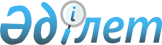 Субсидияланатын өсімдіктерді қорғау құралдары түрлерінің тізбесі және 1 литрге (килограмға, грамға, данаға) арналған субсидиялар нормаларын бекіту туралы
					
			Күшін жойған
			
			
		
					Қызылорда облысы әкімдігінің 2019 жылғы 10 шілдедегі № 7 қаулысы. Қызылорда облысының Әділет департаментінде 2019 жылғы 11 шілдеде № 6842 болып тіркелді. Күші жойылды - Қызылорда облысы әкімдігінің 2020 жылғы 14 тамыздағы № 86 қаулысымен
      Ескерту. Күші жойылды - Қызылорда облысы әкімдігінің 14.08.2020 № 86 қаулысымен (алғашқы ресми жарияланған күнінен кейін күнтізбелік он күн өткен соң қолданысқа енгізіледі).
      "Құқықтық актілер туралы" Қазақстан Республикасының 2016 жылғы 6 сәуірдегі Заңының 27-бабына және "Өсімдіктерді қорғау мақсатында ауыл шаруашылығы дақылдарын өңдеуге арналған гербицидтердің, биоагенттердің (энтомофагтардың) және биопрепараттардың құнын субсидиялау қағидаларын бекіту туралы" Қазақстан Республикасы Ауыл шаруашылығы министрінің 2016 жылғы 5 мамырдағы № 204 бұйрығына (Нормативтік құқықтық актілерді мемлекеттік тіркеу тізілімінде 13717 нөмірімен тіркелген) сәйкес Қызылорда облысының әкімдігі ҚАУЛЫ ЕТЕДІ:
      1. Қоса беріліп отырған субсидияланатын өсімдіктерді қорғау құралдары түрлерінің тізбесі және 1 литрге (килограмға, грамға, данаға) арналған субсидиялар нормалары бекітілсін.
      2. "Субсидияланатын өсімдіктерді қорғау құралдары түрлерінің тізбесін және 1 бірлікке (литрге, килограмға, грамға, данаға) арналған субсидиялар нормаларын бекіту туралы" Қызылорда облысы әкімдігінің 2018 жылғы 17 тамыздағы № 1204 қаулысының (Нормативтік құқықтық актілерді мемлекеттік тіркеу тізілімінде 6407 нөмірімен тіркелген, Қазақстан Республикасы нормативтік құқықтық актілерінің эталондық бақылау банкінде 2018 жылғы 27 тамызында жарияланған) күші жойылды деп танылсын.
      3. "Қызылорда облысының ауыл шаруашылығы басқармасы" мемлекеттік мекемесі осы қаулыдан туындайтын шараларды қабылдасын.
      4. Осы қаулының орындалуын бақылау Қызылорда облысы әкімінің орынбасары Б.Б. Намаевқа жүктелсін.
      5. Осы қаулы алғашқы ресми жарияланған күнінен кейін күнтізбелік он күн өткен соң қолданысқа енгізіледі. Субсидияланатын өсімдіктерді қорғау құралдары түрлерінің тізбесі және 1 литрге (килограмға, грамға, данаға) арналған субсидиялар нормалары
      Ескертпе: аббревиатуралардың толық жазылуы:
      г/кг-грамм/килограмм;
      г/л-грамм/литр;
      з.б.қ.-зауыттық бинарлық қаптама;
      кг-килограмм;
      к.е.к.-коллоидтық ерітіндінің концентраты;
      қ.а.с.-құрғақ ағынды суспензия;
      л-литр;
      м.д.-майлы дисперсия;
      м.к.-майлы концентрат;
      МЦПА - 2-метил - 4 хлорфеноксисірке қышқылы;
      с.д.т.-сулы дисперленген түйіршіктер;
      с.е.к.-суда еритін концентрат;
      с.е.-сулы ерітінді;
      с.е.ұ.-суда еритін ұнтақ;
      с.к.-сулы концентрат;
      с.к.-суспензия концентраты;
      с.к.-суспензиялы концентрат;
      с.м.э.-сулы-майлы эмульсия;
      с.э.-сулы эмульсия;
      с.э.-суспензиялы эмульсия;
      ы.ұ.-ылғалданатын ұнтақ;
      э.к.-эмульсия концентраты;
      %-пайыз.
					© 2012. Қазақстан Республикасы Әділет министрлігінің «Қазақстан Республикасының Заңнама және құқықтық ақпарат институты» ШЖҚ РМК
				
      Қызылорда облысының әкімі 

Қ. Ысқақов
Қызылорда облысы әкімдігінің 2019 жылғы "10" шілдедегі №7 қаулысымен бекітілген
№ 

р/с
Субсидияланатын гербицидтердіңтүрі
Гербицидтегі белсенді заттардың құрамы
Өлшем бірлігі
Гербицидтердің 1 литріне (килограмына, грамына, данаға) арналған субсидиялар нормасы, теңге (50%)
1.
ГЕРБИТОКС, с.е.к.
Диметиламинді,калийлі жәненатрийлі тұздар түріндегі МЦПА қышқылы

500 г/л
литр
1 591,5
2.
ГЕРБИТОКС-Л, с.е.к.
Калий және натрий тұздарының қоспасы түріндегі МЦПА қышқылы, 300 г/л
литр
1 615,0
3.
ЧИСТАЛАН, 40% э.к.
2,4-Д + оксим дикамбы
литр
1 027,5
4.
ДИАМАКС с.е.
2,4-Д диметиламин тұзы түріндегіқышқыл, 344 г/л + дикамбы диметиламин тұзы түріндегі қышқыл, 120 г/л
литр
1 386,0
5.
ДИАЛЕН СУПЕР 480, с.е.
2,4-Д диметиламинді тұз, 357 г/л

+ дикамба, 124 г/л
литр
1 850,0
6.
СТРИГ ЭКСТРА 480, с.е.
2,4-Д диметиламинді тұз, 357 г/л

+ дикамба, 124 г/л
литр
1 850,0
7.
ВАЛСАМИН, 72% с.е.
2,4-Д диметиламинді тұз, 720 г/л
литр
750,0
8.
ГРЕЙН ЭКСТРА 2,4-Д, с.е.
2,4-Д диметиламинді тұз, 720 г/л
литр
750,0
9.
ДЕЗОРМОН, 72% с.к
2,4-Д диметиламинді тұз, 720 г/л
литр
750,0
10.
ДИАМИН, 72% с.е.
2,4-Д диметиламинді тұз, 720 г/л
литр
750,0
11.
СТРИГ, 72 % с.е.
2,4-Д диметиламинді тұз, 720 г/л
литр
750,0
12.
ФЛЕКС, с.е.
2,4-Д диметиламинді тұз, 720 г/л
литр
750,0
13.
ПРОГРЕСС 860, с.е.
2,4-Д диметиламинді тұз, 860 г/л
литр
1 440,0
14.
ЭФИРАМ, э.к.
Аз ұшпалы эфирлер түріндегі

2,4-Д қышқылы, 500 г/л
литр
1 925,0
15.
АССОЛЮТА, м.к.
2-этилгексилді эфир түріндегі күрделі

2,4-Д қышқылы, 300 г/л+ флорасулам, 5,35 г/л
литр
1 850,0
16.
КЛОПЭФИР, э.к.
2-этилгексилді эфир түріндегі күрделі

2,4-Д қышқылы, 410 г/л + клопиралид,

40 г/л
литр
1 900,0
17.
ЭЛАНТ ЭКСТРА,э.к.
2-этилгексилді эфир түріндегі күрделі

2,4-Д қышқылы, 410 г/л + флорасулам,

7,4 г/л
литр
1 426,5
18.
БАЛЕРИНА, с.э.
2-этилгексилді эфир түріндегі күрделі

2,4-Д қышқылы, 410 г/л + флорасулам,

7,4 г/л
литр
1 426,5
19.
ДИСКАТОР, с.э.
2-этилгексилді эфир түріндегі күрделі

2,4-Д қышқылы, 410 г/л + флорасулам,

7,4 г/л
литр
1 426,5
20.
ЭФИР ПРЕМИУМ, с.э.
2-этилгексилді эфир түріндегі күрделі

2,4-Д қышқылы, 410 г/л + флорасулам,

7,4 г/л
литр
1 426,5
21.
ПРАЙМУР, с.э.
2-этилгексилді эфир түріндегі күрделі

2,4-Д қышқылы, 452,42 г/л+ флорасулам, 6,25 г/л
литр
2 575,0
22.
АЙКОН ФОРТЕ, с.к.
Амин тұздарының қоспасы түрінде

2,4-Д қышқылы, 550 г/л
литр
1 682,5
23.
ФЛЕКС ДУО, с.е.
2,4-Д қышқылы, 344 г/л + дикамба,

120 г/л
литр
1 520,0
24.
ПРИМАДОННА, с.э.
2-этилгексил эфирі 2,4-Д қышқылы,

300 г/л + флорасулам, 3,7 г/л
литр
2 312,5
25.
ЭЛАНТ ПРЕМИУМ, э.к.
2-этилгексил эфирі 2,4-Д қышқылы,

420 г/л + 2-этилгексил эфирідикамбаларқышқылы, 60 г/л
литр
1 730,0
26.
ПРОГРЕСС УЛЬТРА,э.к.
флуроксипир, 90 г/л + күрделі эфир түріндегі 2,4-Д қышқылы, 510 г/л
литр
3 399,0
27.
ЗЕРНОМАКС, э.к.
2-этилгексилді эфир түріндегі

2,4-Д қышқылы, 500 г/л
литр
934,0
28.
ОКТАПОН ЭКСТРА, э.к.
2-этилгексилді эфир түріндегі

2,4-Д қышқылы, 500 г/л
литр
934,0
29.
ЭЛАНТ, э.к.
2-этилгексиловый эфир түріндегі

2,4-Д қышқылы, 564 г/л
литр
1 550,0
30.
ЭЛАМЕТ, з.б.қ.
2-этилгексил эфирі 2,4-Д қышқылы,

564 г/л + метсульфурон-метил, 600 г/кг
литр
2 000,0
31.
БИАТЛОН, з.б.қ.
2-этилгексил эфирі 2,4-Д қышқылы,

564 г/л + триасульфурон, 750 г/кг
литр
2 035,0
32.
ГРОЗА, 60% э.к.
2-этилгексил эфирі 2,4-Д қышқылы,

600 г/л
литр
1 250,0
33.
ЭСТЕТ, э.к.
2-этилгексил эфирі 2,4-Д қышқылы,

600 г/л
литр
1 250,0
34.
ГРЕЙН, э.к.
2-этилгексил эфирі 2,4-Д қышқылы,

720 г/л
литр
1 325,0
35.
Д - АРМОН-Эфир, 72% к.э.
2-этилгексил эфирі 2,4-Д қышқылы,

720 г/л
литр
1 325,0
36.
ТАУЭРСПРЕЙ, 85% э.к.
2-этилгексил эфирі 2,4-Д қышқылы,

850 г/л
литр
1 300,0
37.
ЭСКАДРОН 70, э.к.
2-этилгексил эфирі 2,4-Д қышқылы,

850 г/л
литр
1 300,0 
38.
ЭСТЕРОН, э.к.
2-этилгексил эфирі 2,4-Д қышқылы,

850 г/л
литр
1 300,0
39.
ЭФФЕКТ, э.к.
2-этилгексил эфирі 2,4-Д қышқылы,

850 г/л
литр
1 300,0
40.
ЭФИРАКС, э.к.
2-этилгексил эфирі 2,4-Д қышқылы,

905 г/л
литр
1 425,0
41.
ГЕКСИЛ 905, э.к.
2-этилгексил эфирі 2,4-Д қышқылы,

905 г/л
литр
1 425,0
42.
ПРОГРЕСС, э.к.
2-этилгексил эфирі 2,4-Д қышқылы,

905 г/л
литр
1 425,0
43.
РОБУСТО СУПЕР, э.к.
2-этилгексил эфирі 2,4-Д қышқылы,

905 г/л
литр
1 425,0
44.
ЭСТЕРОН 600, э.к.
2-этилгексил эфирі 2,4-Д қышқылы,

905 г/л
литр
1 425,0
45.
ЭФИР ЭКСТРА 905, э.к.
2-этилгексил эфирі 2,4-Д қышқылы,

905 г/л
литр
1 425,0
46.
ЗЕНИТ, к.е.к.
2-этилгексил эфирі 2,4-Д қышқылы, 

950 г/л
литр
1 945,0
47.
ЭЛЬФ, э.к.
Клопиралидтің 2-этилгексил эфирі, 

500 г/л
литр
9 500,0
48.
ЕССЕНЛИВЕР, с.д.т.
азимсульфурон, 500 г/кг
килограмм
30 744,0
49.
ГУЛЛИВЕР, с.д.т.
азимсульфурон, 500 г/кг
килограмм
30 744,0
50.
ОЛИВЕР, с.д.т.
азимсульфурон, 500 г/кг
килограмм
30 744,0
51.
ЛАНС, с.е.
аминопиралид, 240 г/л
литр
14 000,0
52.
ЛАНЦЕЛОТ 450, с.д.т.
аминопиралид, 300 г/кг + флорасулам, 

150 г/кг
килограмм
44 553,5
53.
РИДОВЕР ЭКСТРА, с.д.т
глифосаттың аммоний тұзы, 888 г/кг
килограмм
1 770,0
54.
АЦЕТОХЛОР, э.к.
ацетохлор, 900 г/л
литр
2 350,0
55.
ТРОФИ, э.к.
ацетохлор, 900 г/л
литр
2 350,0
56.
БАЗАГРАН М, 37% с.е..
бентазон 25% 

+ МСРА натрий-калий тұзы, 12,5%
литр
1 541,5
57.
БАЗАГРАН, 48% с.к.
бентазон, 480 г/л
литр
1 935,0
58.
КОРСАР, с.е.к.
бентазон, 480 г/л
литр
1935.0
59.
ГРАНИТ СУПЕР, с.е.к.
бентазон, 480 г/л + имазамокс, 23 г/л
литр
3510,0
60.
КОРУМ, с.е.к.
бентазон, 480 г/л + имазамокс, 23 г/л
литр
3510,0
61.
НОМИНИ 400, с.к
биспирибак натрия, 400 г/л
литр
87500,0
62.
ГАЛОКС СУПЕР 108, э.к.
галаксифоп-п-метил, 108 г/л
литр
3900,0
63.
ГЕНЕРАЛ, э.к.
галаксифоп-п-метил, 108 г/л
литр
3900,0
64.
ЗЕЛЛЕК СУПЕР, э.к.
галаксифоп-п-метил, 108 г/л
литр
3900,0
65.
ГАЛАКТАЛТ, э.к.
галоксифоп-п-метил, 104 г/л
литр
2600,0
66.
ГУРОН, э.к.
галоксифоп-п-метил, 104 г/л
литр
2600,0
67.
РАМОН СУПЕР, э.к.
галоксифоп-п-метил, 104 г/л
литр
2600,0
68.
ДЕЛИК 240, э.к.
галоксифоп-п-метил, 240 г/л
литр
6825,0
69.
КРЕДИТ ИКСТРИМ, с.е.к.
изопропиламин және калий тұздары түріндегі глифосат, 540 г/л
литр
1175,0
70.
* ПАССАТ, с.е.
изопропиламин тұз түріндегі глифосат, 360 г/л
литр
1345,5
71.
ПАССАТ 480, с.е.
калий тұзы түріндегі глифосат, 480 г/л
литр
1137,5
72.
РАУНДАП МАКС ПЛЮС, с.е.
калий тұзы түріндегі глифосат, 450 г/л
литр
1600,0
73.
ТАЧДАУН 500, с.е.
калий тұзы түріндегі глифосат, 500 г/л
литр
1457,5
74.
* УРАГАН ФОРТЕ 500, с.е.
калий тұзы түріндегі глифосат, 500 г/л
литр
1457,5
75.
* МЕТЕОР 540, с.е.
калий тұзы түріндегі глифосат, 540 г/л
литр
1600,0
76.
* СПРУТ ЭКСТРА, с.е.
калий тұзы түріндегі глифосат, 540 г/л
литр
1600,0
77.
РАП 600, с.е.
калий тұзы түріндегі глифосат, 600 г/л
литр
1875,0
78.
* ЖОЙҚЫН МЕГА, 60% с.е.
калий тұзы түріндегі глифосат, 600 г/л
литр
1875,0
79.
СПОРТАК УЛЬТРА, с.е.
глифосат қышқылы, 500 г/л + дикват, 

35 г/л
литр
1740,0
80.
КЛИНИК 24, с.е.к.
глифосат, 240 г/л + 2,4-Д қышқылы, 

160 г/л
литр
2052,0
81.
БУРАН, 36% с.е.
глифосат, 360 г/л
литр
875,0
82.
ВАЛСАГЛИФ, с.е.
глифосат, 360 г/л
литр
875,0
83.
ГЛИФОС, с.е.
глифосат, 360 г/л
литр
875,0
84.
ЖОЙКЫН, с.е.
глифосат, 360 г/л
литр
875,0
85.
РАП, с.е.
глифосат, 360 г/л
литр
875,0
86.
СОНРАУНД, 48% с.е.
глифосат, 360 г/л
литр
875,0
87.
ТОРНАДО, с.е.
глифосат, 360 г/л
литр
875,0
88.
ГЛИФОС ПРЕМИУМ, с.е.
глифосат, 450 г/л
литр
1462,5
89.
СТИРАП, 45% с.е.
глифосат, 450 г/л
литр
1462,5
90.
ФАРАОН ФОРТЕ, с.е.
глифосат, 450 г/л
литр
1462,5
91.
КЕРНЕЛ, с.е.
глифосат, 480 г/л
литр
1462,5
92.
ТОРНАДО 500, с.е.
глифосат, 500 г/л
литр
1214,5
93.
ГЛИФАТ 540, с.е.
глифосат, 540 г/л
литр
1050,0
94.
ГРАНД ЭКСТРА 540, с.е.
глифосат, 540 г/л
литр
1050,0
95.
НАПАЛМ, с.е.
глифосат, 540 г/л
литр
1050,0
96.
* РАУНДАП ЭКСТРА, 54% с.е.
глифосат, 540 г/л
литр
1050,0
97.
РИД ЭВЕЙ, с.е.
глифосат, 540 г/л
литр
1050,0
98.
СМЕРЧ, с.е.
глифосат, 540 г/л
литр
1050,0
99.
ТЕРЕКС, с.е.
глифосат, 540 г/л
литр
1050,0
100.
* ТОРНАДО 540, с.е.
глифосат, 540 г/л
литр
1050,0
101.
ФАРАОН ГОЛД, 54% с.е.
глифосат, 540 г/л
литр
1050,0
102.
ХИТ, с.е.
глифосат, 540 г/л
литр
1050,0
103.
КОСМИК ТУРБО, с.д.т.
натрий тұзы бойынша глифосат 

қышқылы, 700 г/кг
килограмм
2682,5
104.
* РАУНДАП ПАУЭР, с.д.т.
глифосат қышқылы, 720 г/кг
килограмм
2682,5
105.
ЖОЙКЫН ДАРА, 75% с.д.т.
глифосат, 747 г/кг
килограмм
1950,0
106.
БУРАН ЭКСТРА, 75 % с.д.т.
глифосат, 750 г/кг
килограмм
1700,0
107.
ФАРАОН ГАРАНТ 757, с.д.т.
глифосат, 757 г/кг
килограмм
1600,0
108.
ФЕЛИКС 757, с.д.т.
глифосат, 757 г/кг
килограмм
1600,0
109.
ДРАКОН, 77%, с.д.т.
глифосат, 770 г/кг
килограмм
2135,4
110.
* БАСТА, 15% с.е.
аммоний глюфосинаты, 150 г/л
литр
2448,0
111.
МИЛАГРО ПЛЮС 270, м.д.
дикамба, 220 г/л + никосульфурон, 50 г/л
литр
4280,0
112.
ВИДМАСТЕР 480, с.е.
дикамба, 124 г/л + 2,4-Д, 357 г/л
литр
2000,0
113.
ФЕНИЗАН, с.е.
дикамба, 360 г/л + хлорсульфурон қышқылы, 22,2 г/л
литр
5240,0
114.
ДЕКАБРИСТ, с.е..
дикамба, 480 г/л
литр
2420,3
115.
БАНВЕЛ 480, с.е.
дикамба, 480 г/л
литр
2420,3
116.
ДИАНАТ, 48% с.е.
дикамба, 480 г/л
литр
2420,3
117.
МЕЗОМАКС, с.д.т.
дикамба, 480 г/кг + трибенурон-метил, 

120 г/кг
килограмм
11000,0
118.
ДМ СУПЕР, с.д.т.
дикамба, 540 г/кг + метсульфурон-метил, 

28 г/кг
килограмм
4800,0
119.
ЛИНТУР 70, с.д.т.
дикамба, 659 г/кг + триасульфурон

41 г/кг
килограмм
6118,0
120.
МОНОМАКС, с.е.
дикамбалар диметиламин тұзы түріндегі қышқыл, 480 г/л
литр
2277,5
121.
* СУХОВЕЙ, с.е.
дикват, 150 г/л
литр
3515,0
122.
РЕГЛОН ФОРТЕ 200, с.е.
дикват, 200 г/л
литр
3077,5
123.
ФРОНТЬЕР ОПТИМА, 72% э.к.
диметенамид, 720 г/л
литр
4652,5
124.
2М-4Х 750, 75% с.е.к.
МСРА диметиламин тұзы
литр
1785,0
125.
МОЩЬ, с.е.
МЦПА, 750 г/л
литр
2160,0
126.
ПАРАДОКС, с.е.к.
имазамокс, 120 г/л
литр
19610,0
127.
ЕВРО-ЛАЙТНИНГ ПЛЮС,

2,4% с.е.к.
имазамокс, 16,5 г/л + имазапир, 7,5 г/л
литр
3900,0
128.
КАПТОРА ПЛЮС, 2,4 %, с.е.к.
имазамокс, 16,5 г/л + имазапир, 7,5 г/л
литр
3900,0
129.
ЕВРО-ЛАЙТНИНГ, 4,8% с.е.к.
имазамокс, 33 г/л + имазапир, 15 г/л
литр
6250,0
130.
КАПТОРА, 4,8% с.е.к.
имазамокс, 33 г/л + имазапир, 15 г/л
литр
6250,0
131.
НОПАСАРАН УЛЬТРА, с.к.
имазамокс, 35 г/л + квинмерак, 250 г/л
литр
8750,0
132.
БАЙТОРЕ, в.с.к.
имазамокс, 40 г/л
литр
3800,0
133.
ЛЕГОМИН, 4% с.е.
имазамокс, 40 г/л
литр
3800,0
134.
ПУЛЬСАР, 4% с.е.
имазамокс, 40 г/л
литр
3800,0
135.
ЮНКЕР, с.е.
имазамокс, 40 г/л
литр
3800,0
136.
ГРЕЙДЕР, в.г.р.
имазапир, 250 г/л
килограмм
12075,0
137.
ИМАЗЕТ 100, с.к.
имазетапир, 100 г/л
литр
2400,0
138.
ЕССЕНТАПИР, 10% с.е.
имазетапир, 100 г/л
литр
2400,0
139.
АГУРА, 10% с.к.
имазетапир, 100 г/л
литр
2400,0
140.
ЛИГР, с.е.к.
имазетапир, 100 г/л
литр
2400,0
141.
ПИВОТ, 10% с.к.
имазетапир, 100 г/л
литр
2400,0
142.
ПИРАТ, с.к.
имазетапир, 100 г/л
литр
2400,0
143.
ТАПИР, 10 % с.к.
имазетапир, 100 г/л
литр
2400,0
144.
ФАБИАН, с.д.т.
имазетапир, 450 г/кг + хлоримурон-этил, 150 г/кг
килограмм
32763,0
145.
ВЕЛОСИТИ ПАУЭР с.д.т.
йодосульфурон-метил-натрий, 11,3 г/кг 

+ тиенкарбазон-метил, 22,5 г/кг 

+ мефенпир-диэтил (антидот), 135 г/кг
килограмм
9850,0
146.
СЕКАТОР ТУРБО, м.д.
йодосульфурон-метил-натрий, 25 г/л 

+ амидосульфурон, 100 г/л 

+ мефенпир-диэтил (антидот), 250 г/л
литр
9882,0
147.
ФАЦЕТ КС, 25% с.к.
квинклорак, 250 г/л
литр
4100,0
148.
РИСУЛАМ 250, к. с.
квинклорак, 250 г/л
литр
4100,0
149.
СЕЛЕКТ,э.к.
клетодим, 120 г/л
литр
3400,0
150.
КВИКСТЕП, мас.э.к.
клетодим, 130 г/л 

+ галоксифоп-п-метил, 80 г/л
литр
6923,0
151.
КИНЕТИК, э.к..
клетодим, 240 г/л
литр
4750,0
152.
ЛЕГИОН КОМБИ, э.к.
клетодим, 240 г/л
литр
4750,0
153.
СПАЙДЕР, э.к.
клетодим, 240 г/л
литр
4750,0
154.
ВЫБОР, э.к.
клетодим, 360 г/л
литр
6750,0
155.
ЛЕГГЕРО, с.м.э.
клодинафоп-пропаргил, 240 г/л 

+ клоквинтосет-мексил (антидот), 60 г/л
литр
5952,2
156.
ВАРЯГ, э.к.
клодинафоп-пропаргил, 240 г/л 

+ клоквинтосет-мексил (антидот), 60 г/л
литр
5952,2
157.
ЛЕГГЕРО ФОРТЕ, э.к.
клодинафоп-пропаргил, 240 г/л 

+ клоквинтосет-мексил (антидот), 60 г/л
литр
5952,5
158.
ТОПИК СУПЕР 240, э.к.
клодинафоп-пропаргил, 240 г/л 

+ клоквинтосет-мексил (антидот), 60 г/л
литр
5952,5
159.
ЦЕНТУРИОН, с.м.э.
клодинафоп-пропаргил, 240 г/л 

+ клоквинтосет-мексил (антидот), 60 г/л
литр
5952,5
160.
ГОРИЗОН 080, э.к.
клодинафоп–пропаргил, 80 г/л 

+ клоксинтосет-мексил (антидот), 20 г/л
литр
3800,0
161.
ГОРИЗОН 080 БФ, э.к.
клодинафоп–пропаргил, 80 г/л 

+ клоксинтосет-мексил (антидот), 20 г/л
литр
3800,0
162.
ДЕЛЕГАТ, э.к.
клодинафоп–пропаргил, 80 г/л 

+ клоксинтосет-мексил (антидот), 20 г/л
литр
3800,0
163.
ОВЕН, э.к.
клодинафоп–пропаргил, 80 г/л 

+ клоксинтосет-мексил (антидот), 20 г/л
литр
3800,0
164.
ТЕРДОК, 8% э.к.
клодинафоп–пропаргил, 80 г/л 

+ клоксинтосет-мексил (антидот), 20 г/л
литр
3800,0
165.
КАЛИФ 480, э.к.
кломазон, 480 г/л
литр
7500,0
166.
РЕПЕР, к.е.к.
клопиралид, 100 г/л 

+ флуроксипир, 15 г/л
литр
6290,0
167.
ГЕРМЕС 300, с.е.
клопиралид, 300 г/л
литр
4500,0
168.
РАЛИД 300, с.е.
клопиралид, 300 г/л
литр
4500,0
169.
ЛОРНЕТ, с.е.
клопиралид, 300 г/л
литр
4500,0
170.
ТАТРЕЛ, с.е.
клопиралид, 300 г/л
литр
4500,0
171.
ТРЕЛ 300, с.е.
клопиралид, 300 г/л
литр
4500,0
172.
КЛОПИРАЛИД, с.д.т.
клопиралид, 750 г/кг
килограмм
13500,0
173.
АГРОН ГРАНД с.д.т.
клопиралид, 750 г/кг
килограмм
13500,0
174.
ВИРТУОЗ, с.д.т.
клопиралид, 750 г/кг
килограмм
13500,0
175.
ЛОНТРЕЛ ГРАНД 75, с.д.т.
клопиралид, 750 г/кг
килограмм
13500,0
176.
ПИТОН ГРАНД, с.д.т.
клопиралид, 750 г/кг
килограмм
13500,0
177.
РАЛИД ЭКСТРА, с.т.
клопиралид, 750 г/кг
килограмм
13500,0
178.
СОНХУС, с.д.т.
клопиралид, 750 г/кг
килограмм
13500,0
179.
СПИРИТ, с.д.т.
клопиралид, 750 г/кг
килограмм
13500,0
180.
СТРАТЕГО, с.д.т.
клопиралид, 750 г/кг
килограмм
13500,0
181.
ТРИЛОН 750, с.д.т.
клопиралид, 750 г/кг
килограмм
13500,0
182.
ХАКЕР, с.т.
клопиралид, 750 г/кг
килограмм
13500,0
183.
ЭЛЮМИС 105, м.д.
мезотрион, 75 г/л + никосульфурон, 

30 г/л
литр
4500,0
184.
ДИОНИС, к.с.
метазахлор, 375 г/л + измазамокс, 

25 г/л
литр
6581,0
185.
НОПАСАРАН, 40% к.с.
метазахлор, 375 г/л + измазамокс, 

25 г/л
литр
6581,0
186.
АКЦЕНТ ПРИМА, 96% э.к.
метолахлор, 960 г/л
литр
2200,0
187.
ПИЛОТ, в.с.к.
метамитрон, 700 г/л
литр
8930,0
188.
ЗОНТРАН, к.е.к.
метрибузин, 250 г/л
литр
4914,0
189.
ЛАЗУРИТ СУПЕР, к.н.э.
метрибузин, 270 г/л
литр
6037,5
190.
ЗЕНКОР УЛЬТРА, к.с.
метрибузин, 600 г/л
литр
4600,0
191.
ЛИНКОР, к.с.
метрибузин, 600 г/л
литр
4600,0
192.
ПРОЛАЙН, к.э.
метрибузин, 600 г/л
литр
4600,0
193.
ЕССЕНСЕКОР, 70% с.д.т.
метрибузин, 700 г/кг
килограмм
2000,0
194.
ТРИБУЗИН 700, ы.ұ.
метрибузин, 700 г/кг
килограмм
2000,0
195.
БАРГУЗИН, 70% с.д.т.
метрибузин, 700 г/кг
килограмм
2000,0
196.
КАРБУЗИН, 70% ы.ұ.
метрибузин, 700 г/кг
килограмм
2000,0
197.
ЛАЗУРИТ, ы.ұ.
метрибузин, 700 г/кг
килограмм
2000,0
198.
** РЕНДОР, 70% ы.ұ.
метрибузин, 700 г/кг
килограмм
2000,0
199.
ПЛУГГЕР, с.д.т.
метсульфурон-метил, 125 г/кг 

+ трибенурон-метил, 625 г/кг
килограмм
37030,0
200.
МАГНУМ СУПЕР, с.д.т.
метсульфурон-метил, 300 г/кг 

+ трибенурон-метил, 450 г/кг
килограмм
35420,0
201.
ЭДВАНС, с.д.т.
метсульфурон-метил, 391 г/кг 

+ трибенурон-метил, 261 г/кг
килограмм
49300,0
202.
ЭЛЛАЙ ЛАЙТ, с.д.т.
метсульфурон-метил, 391 г/кг 

+ трибенурон-метил, 261 г/кг
килограмм
49300,0
203.
АККУРАТ, с.д.т.
метсульфурон-метил, 600 г/кг
килограмм
9341,5
204.
ВУЛКАН, 60% с.д.т.
метсульфурон-метил, 600 г/кг
килограмм
9341,5
205.
ГРЕЙЗ, 60% с.д.т.
метсульфурон-метил, 600 г/кг
килограмм
9341,5
206.
ЗИНГЕР, ы.ұ.
метсульфурон-метил, 600 г/кг
килограмм
9341,5
207.
ЛАРЕН ПРО, с.д.т.
метсульфурон-метил, 600 г/кг
килограмм
9341,5
208.
ЛЕОПАРД, с.д.т.
метсульфурон-метил, 600 г/кг
килограмм
9341,5
209.
ЛИДЕР, ы.ұ.
метсульфурон-метил, 600 г/кг
килограмм
9341,5
210.
МАГНУМ, с.д.т.
метсульфурон-метил, 600 г/кг
килограмм
9341,5
211.
МЕТУРОН, с.д.т.
метсульфурон-метил, 600 г/кг
килограмм
9341,5
212.
МЕЦЦО, 60% с.д.т.
метсульфурон-метил, 600 г/кг
килограмм
9341,5
213.
МОНИТОР, с.д.т.
метсульфурон-метил, 600 г/кг
килограмм
9341,5
214.
ПРАЙМЕР, с.д.т.
метсульфурон-метил, 600 г/кг
килограмм
9341,5
215.
РОДАР, 60% ы.ұ.
метсульфурон-метил, 600 г/кг
килограмм
9341,5
216.
РОТЕР, 60% ы.ұ.
метсульфурон-метил, 600 г/кг
килограмм
9341,5
217.
ХАЗНА, 60 % с.д.т.
метсульфурон-метил, 600 г/кг
килограмм
9341,5
218.
ГОРГОН, с.е.к.
МЦПА, 350 г/л + пиклорам, 

150 г/л
литр
3802,5
219.
СПИРИТ ГРАНД, э.к.
МЦПА, 500 г/л + клопиралид, 

100 г/л
литр
3788,0
220.
МИЛАГРО 040, с.к.
никосульфурон, 40 г/л
литр
5905,5
221.
ДУБЛОН ГОЛД, с.е.к.
никосульфурон, 600 г/кг 

+ тифенсульфурон-метил, 150 г/кг
килограмм
56350,0
222.
КВИН, с.е.к.
никосульфурон, 700 г/кг 

+ тифенсульфурон-метил, 125 г/кг
килограмм
15119,0
223.
КОНДОР 240, э.к.
оксифлуорфен, 240 г/л
литр
3000,0
224.
ГОАЛ 2Е, э.к.
оксифлуорфен, 240 г/л
литр
3000,0
225.
ГОЛ, э.к.
оксифлуорфен, 240 г/л
литр
3000,0
226.
ГОТРИЛ, 24% э.к.
оксифлуорфен, 240 г/л
литр
3000,0
227.
ОКСИФЕН 240, э.к.
оксифлуорфен, 240 г/л
литр
3000,0
228.
ФЛЮРОФЕН 240, э.к.
оксифлуорфен, 240 г/л
литр
3000,0
229.
ЭСТАМП, э.к.
пендиметалин, 330 г/л
литр
1350,0
230.
КАЛКАН, э.к.
пендиметалин, 330 г/л
литр
1350,0
231.
СТОМП, 33% э.к.
пендиметалин, 330 г/л
литр
1350,0
232.
СТОП, 33% э.к.
пендиметалин, 330 г/л
литр
1350,0
233.
СТАРТ, 35% к.э.
пендиметалин, 350 г/л
литр
800,0
234.
ОРИЕНТ 25, м.д.
пеноксулам, 25 г/л
литр
6500,0
235.
РЕЙНБОУ 25 ОД, м.д.
пеноксулам, 25 г/л
литр
6500,0
236.
АКСИАЛ 045, э.к.
пиноксаден, 45 г/л
литр
4100,0
237.
МЕРИТ 45, м.д.
пироксулам, 45 г/л 

+ клоквинтосет - мексил (антидот), 

90 г/л
литр
9660,0
238.
СОЛИТО 320, э.к.
претилахлор, 300 г/л 

+ пирибензоксим, 20 г/л
литр
5957,0
239.
ГЕЗАГАРД 500, с.к.
прометрин, 500 г/л
литр
1600,0
240.
ГЕЗАМЕТРИН, 50% с.к.
прометрин, 500 г/л
литр
1600,0
241.
ОМЕГА, 50% с.к.
прометрин, 500 г/л
литр
1600,0
242.
КЕРБ W, с.п.
пропизамид, 50%
килограмм
12500,0
243.
БОКСЕР 800, к.э.
просульфокарб, 800 г/л
литр
2737,0
244.
ПИК 75, с.д.т.
просульфурон, 750 г/кг
килограмм
51520,0
245.
КАССИУС, с.е.ұ.
римсульфурон, 250 г/кг
килограмм
27750,0
246.
РИМУС 25%, с.д.т.
римсульфурон, 250 г/кг
килограмм
27750,0
247.
РОМУЛ, с.д.т.
римсульфурон, 250 г/кг
килограмм
27750,0
248.
ТИТУС, 25% қ.а.с.
римсульфурон, 250 г/кг
килограмм
27750,0
249.
ЭСКУДО, с.д.т.
римсульфурон, 500 г/кг
килограмм
91770,0
250.
ГАРДО ГОЛД 500, к.с.
с-метолахлор 312,5 г/л 

+ тербутилазин 187,5 г/л
литр
1900,0
251.
ЭРУДИТ, с.э.
с-метолахлор 312,5 г/л 

+ тербутилазин 187,5 г/л
литр
1900,0
252.
СИМБА,э.к.
с-метолахлор, 960 г/л
литр
3900,0
253.
ДОАЛ, э.к.
с-метолахлор, 960 г/л
литр
3900,0
254.
ДУАЛ ГОЛД 960, э.к.
с-метолахлор, 960 г/л
литр
3900,0
255.
МЕТАЛ ПЛЮС 960, э.к.
с-метолахлор, 960 г/л
литр
3900,0
256.
АККУРАТ ЭКСТРА, с.д.т.
тифенсульфурон-метил 680 г/кг 

+ метсульфурон - метил, 70 г/кг
килограмм
24700,0
257.
КАНОНИР ДУО қ.а.с.
тифенсульфурон-метил 680 г/кг 

+ метсульфурон - метил, 70 г/кг
килограмм
24700,0
258.
ПРАЙМЕР ДУО, с.д.т.
тифенсульфурон-метил 680 г/кг 

+ метсульфурон - метил, 70 г/кг
килограмм
24700,0
259.
РЕСТРИКТ, с.д.т.
тифенсульфурон-метил, 545 г/кг 

+ метсульфурон-метил, 

164 г/кг
килограмм
52000,0
260.
КАНОНИР, қ.а.с.
тифенсульфурон-метил, 750 г/кг
килограмм
33500,0
261.
ХАРМОНИ ПРО, с.д.т.
тифенсульфурон-метил, 750 г/кг
килограмм
33500,0
262.
РЕСПЕКТ ФОРТЕ, с.д.т.
трибенурон-метил, 375 г/кг 

+ тифенсульфурон-метил, 

375 г/кг
килограмм
36323,5
263.
АКТИВО, с.д.т.
трибенурон-метил, 375 г/кг 

+ тифенсульфурон-метил, 

375 г/кг
килограмм
36323,5
264.
ГРАНСТАР МЕГА, с.д.т.
трибенурон-метил, 500 г/кг 

+ тифенсульфурон-метил, 

250 г/кг
килограмм
65000,0
265.
МАГЕЛЛАН, с.д.т.
трибенурон-метил, 500 г/кг 

+ амидосульфурон, 

250 г/кг
килограмм
57400,0
266.
БОМБА, с.д.т.
трибенурон-метил, 563 г/кг 

+ флорасулам, 187 г/кг
килограмм
41860,0
267.
МОСКИТ ПРЕМИУМ, с.д.т.
трибенурон-метил, 563 г/кг 

+ флорасулам, 187 г/кг
килограмм
41860,0
268.
МОСКИТ ФОРТЕ, с.д.т.
трибенурон-метил, 670 г/кг 

+ тифенсульфурон-метил, 

80 г/кг
килограмм
49400,0
269.
МОЕРСТАР, 75% қ.а.с.
трибенурон-метил, 750 г/кг
килограмм
14500,0
270.
МОРТИРА, с.д.т.
трибенурон-метил, 750 г/кг
килограмм
14500,0
271.
КАСКАД, с.д.т.
трибенурон-метил, 750 г/кг
килограмм
14500,0
272.
ГРАНСТАР, 75% қ.а.с.
трибенурон-метил, 750 г/кг
килограмм
14500,0
273.
БАРОН 750, с.д.т.
трибенурон-метил, 750 г/кг
килограмм
14500,0
274.
ГАЛЛАНТНЫЙ, 75% қ.а.с.
трибенурон-метил, 750 г/кг
килограмм
14500,0
275.
ГРАНАТ, с.д.т.
трибенурон-метил, 750 г/кг
килограмм
14500,0
276.
ГРАНСТАР ПРО с.д.т.
трибенурон-метил, 750 г/кг
килограмм
14500,0
277.
ГРАФ, с.д.т.
трибенурон-метил, 750 г/кг
килограмм
14500,0
278.
ГРОМСТОР, 75% с.д.т.
трибенурон-метил, 750 г/кг
килограмм
14500,0
279.
МОСКИТ, с.д.т.
трибенурон-метил, 750 г/кг
килограмм
14500,0
280.
МУСТАНГ, 75% с.д.т.
трибенурон-метил, 750 г/кг
килограмм
14500,0
281.
ПРОМЕТЕЙ, 75% с.д.т.
трибенурон-метил, 750 г/кг
килограмм
14500,0
282.
РЕСПЕКТ, с.д.т.
трибенурон-метил, 750 г/кг
килограмм
14500,0
283.
САННИ, с.д.т.
трибенурон-метил, 750 г/кг
килограмм
14500,0
284.
СТАЛКЕР, с.д.т.
трибенурон-метил, 750 г/кг
килограмм
14500,0
285.
ТРИБУН, қ.а.с.
трибенурон-метил, 750 г/кг
килограмм
14500,0
286.
ФИНИТО 750, с.д.т.
трибенурон-метил, 750 г/кг
килограмм
14500,0
287.
ЭКСПРЕСС, с.д.т.
трибенурон-метил, 750 г/кг
килограмм
14500,0
288.
ТРИЦЕПС, с.д.т.
трибенурон-метил, 750 г/кг
килограмм
127351,0
289.
ЗЛАКОСУПЕР 7,5%, қ.а.с.
феноксапроп-п-этил, 69 г/л 

+ мефенпир-диэтил (антидот), 75 г/л
литр
2550,0
290.
АВЕСТАР ГРАНТ,э.к.
феноксапроп-п-этил, 69 г/л 

+ мефенпир-диэтил (антидот), 75 г/л
литр
2550,0
291.
ПУМА СУПЕР, 7,5% қ.а.с.
феноксапроп-п-этил, 69 г/л 

+ мефенпир-диэтил (антидот), 75 г/л
литр
2550,0
292.
ЯГУАР, қ.а.с.
феноксапроп-п-этил, 69 г/л 

+ мефенпир-диэтил (антидот), 75 г/л
литр
2550,0
293.
ВЕЛОСИТИ СУПЕР, э.к.
феноксапроп-п-этил, 80 г/л 

+ тиенкарбазон-метил, 7,5 г/л 

+ мефенпир-диэтил (антидот), 30 г/л
литр
5610,0
294.
СМАРАГД ФОРТЕ, э.к.
феноксапроп-п-этил 140 г/л 

+ клоквинтоцет-мексил (антидот), 70 г/л
литр
6245,0
295.
БЕЛЛИСИМО қ.а.с.
феноксапроп-п-этил 140 г/л 

+ клоквинтоцет-мексил (антидот), 50 г/л
литр
4750,0
296.
ЛАСТИК 100, қ.а.с..
феноксапроп-п-этил, 100 г/л 

+ клоквинтоцет-мексил (антидот), 20 г/л
литр
4180,0
297.
БАРС СУПЕР, 10% э.к.
феноксапроп-п-этил, 100 г/л 

+ мефенпир-диэтил (антидот), 27 г/л
литр
2500,0
298.
ГРАМИ СУПЕР, э.к.
феноксапроп-п-этил, 100 г/л 

+ мефенпир-диэтил (антидот), 27 г/л
литр
2500,0
299.
ПУМА СУПЕР 100, 10% э.к.
феноксапроп-п-этил, 100 г/л 

+ мефенпир-диэтил (антидот), 27 г/л
литр
2500,0
300.
ФЕНОКС СУПЕР, э.к.
феноксапроп-п-этил, 100 г/л 

+ фенхлоразол-этил (антидот), 27 г/л
литр
3510,0
301.
КЛИНЧ 100, 10% э.к.
феноксапроп-п-этил, 100 г/л 

+ фенхлоразол-этил (антидот), 30 г/л
литр
3375,0
302.
РЫСЬ СУПЕР, 10% э.к.
феноксапроп-п-этил, 100 г/л 

+ фенхлоразол-этил (антидот), 50 г/л
литр
2750,0
303.
АВЕСТАР,10% э.к.
феноксапроп-п-этил, 100 г/л 

+ фенхлоразол-этил (антидот), 50 г/л
литр
2750,0
304.
ФУРОРЕ УЛЬТРА, қ.а.с.
феноксапроп-п-этил, 110 г/л
литр
3042,0
305.
БЕНГАЛ 120 ЕС, э.к.
феноксапроп-п-этил, 120 г/л
литр
2000,0
306.
ОРЕОЛ, 12% э.к.
феноксапроп-п-этил, 120 г/л
литр
2000,0
307.
ФОКСТРОТ ТУРБО, э.к.
феноксапроп-п-этил, 120 г/л 

+ клоквинтоцет-мексил (антидот), 23 г/л
литр
4777,5
308.
ПУМА ТУРБО, э.к.
феноксапроп-п-этил, 120 г/л 

+ мефенпир-диэтил (антидот), 33 г/л
литр
3680,0
309.
АВЕЦИД СУПЕР, 12% э.к.
феноксапроп-п-этил, 120 г/л 

+ фенклоразол-этил (антидот), 60 г/л
литр
2650,0
310.
КУГАР, э.к.
феноксапроп-п-этил, 140 г/л 

+ клодинафоп - пропаргил, 90 г/л 

+ клоквинтосет - мексил (антидот), 60 г/л
литр
4900,0
311.
ПОЛГАР, э.к.
феноксапроп-п-этил, 140 г/л 

+ клодинафоп - пропаргил, 90 г/л 

+ клоквинтосет - мексил (антидот), 60 г/л
литр
4900,0
312.
САРАЦИН, қ.а.с.
феноксапроп-п-этил, 140 г/л 

+ клодинафоп-прапаргил, 90 г/л 

+ клоквинтоцет-мексил (антидот), 

72 г/л
литр
5750,0
313.
СКАУТ ФОРТЕ, э.к.
феноксапроп-п-этил, 140 г/л 

+ клодинафоп-прапаргил, 90 г/л 

+ клоквинтоцет-мексил (антидот), 

72 г/л
литр
5750,0
314.
СКАУТ, э.м.в.
феноксапроп-п-этил, 140 г/л 

+ клодинафоп-прапаргил, 90 г/л 

+ клоквинтоцет-мексил (антидот), 

72 г/л
литр
5750,0
315.
КУГАР ФОРТЕ, э.к.
феноксапроп-п-этил, 140 г/л 

+ клоквинтоцет-мексил (антидот), 40 г/л
литр
3750,0
316.
ОВСЮГЕН СУПЕР, э.к.
феноксапроп-п-этил, 140 г/л 

+ клохинтоцет-мексил (антидот), 47 г/л
литр
5897,0
317.
ОВСЮГЕН ЭКСТРА, э.к.
феноксапроп-п-этил, 140 г/л 

+ фенклоразол-этил (антидот), 35 г/л
литр
4586,0
318.
СМАРАГД, э.к.
феноксапроп-п-этил, 69 г/л 

+ клоквинтоцет-мексил (антидот), 35 г/л
литр
2750,0
319.
ФАБРИС, қ.а.с.
феноксапроп-п-этил, 69 г/л 

+ клоквинтоцет-мексил (антидот), 35 г/л
литр
2750,0
320.
ФОКСТРОТ, с.э.
феноксапроп-п-этил, 69 г/л 

+ клоквинтоцет-мексил (антидот), 35 г/л
литр
2750,0
321.
РЫСЬ УЛЬТРА, қ.а.с.
феноксапроп-п-этил, 69 г/л 

+ клоквинтоцет-мексил (антидот), 35 г/л
литр
2750,0
322.
ГРАССЕР, қ.а.с.
феноксапроп-п-этил, 69 г/л 

+ нафталевый ангидрид (антидот),

125 г/л
литр
3285,0
323.
ЛАСТИК ЭКСТРА, э.к.
феноксапроп-п-этил, 70 г/л 

+ клоквинтосет-мексил (антидот), 40 г/л
литр
2750,0
324.
АРГО м.э.
феноксапроп-п-этил, 80 г/л 

+ клодинафоп-пропаргил, 24 г/л 

+ мефенпир-диэтил (антидот), 30 г/л
литр
5242,5
325.
ЛАСТИК ТОП, м.к.э.
феноксапроп-п-этил, 90 г/л 

+ клодинафоп - пропаргил, 60 г/л 

+ клоквинтосет - мексил (антидот), 40 г/л
литр
5460,5
326.
ПЕГАС, 13,5 % э.к.
феноксапроп-п-этил, 90 г/л 

+ клодинафоп-пропагил, 45 г/л 

+ клоквинтосет-мексил (антидот), 

34,5 г/л
литр
5500,0
327.
ЭРЛИКОН, э.к.
феноксапроп-п-этил, 90 г/л 

+ клодинафоп-пропагил, 45 г/л 

+ клоквинтосет-мексил (антидот), 

34,5 г/л
литр
5500,0
328.
ФОКСТРОТ ЭКСТРА, 13,5% э.к.
феноксапроп-п-этил, 90 г/л 

+ клодинафоп-пропагил, 45 г/л 

+ клоквинтосет-мексил (антидот), 

34,5 г/л
литр
5500,0
329.
ОРИКС, э.к.
феноксапроп-п-этил, 90 г/л 

+ клодинафоп-пропаргил, 60 г/л 

+ клоквинтосет-мексил (антидот), 60 г/л
литр
4708,5
330.
ТАЙПАН, э.к.
феноксапроп-п-этил, 90 г/л

+ клодинафоп-пропаргил, 90 г/л

+ мефенпир-диэтил (антидот), 44 г/л
литр
9160,0
331.
ЗЛАКОФОРТЕ 100, э.к.
феноксапроп-п-этил, 100 г/л 

+ клоквинтоцет-мексил (антидот), 27 г/л
литр
2850,0
332.
ОЦЕЛОТ, э.к.
феноксапроп-п-этил, 100 г/л 

+ клоквинтоцет-мексил (антидот), 27 г/л
литр
2850,0
333.
ФЕРЕНЦ ПЛЮС, э.к.
феноксапроп-п-этил, 100 г/л 

+ клоквинтоцет-мексил (антидот), 27 г/л
литр
2850,0
334.
БОТАКАН, 10% э.к.
феноксапроп-п-этил, 100 г/л 

+ клоквинтоцет-мексил (антидот), 30 г/л
литр
2432,3
335.
КАСКАД ПРЕМИУМ, с.д.т.
флорасулам, 200 г/кг 

+ трибенурон-метил, 410 г/кг 

+ тифенсульфурон-метил, 140 г/кг
килограмм
72000,0
336.
ДИСКАТОР ФОРТЕ, э.к.
флорасулам, 5 г/л + флуроксипир, 

50 г/л + 2,4-Д кислоты в виде 

сложного эфира, 410 г/л
литр
3540,0
337.
ФЮЗИЛАД ФОРТЕ 150, э.к.
флуазифоп-п-бутил, 150 г/л
литр
3250,0
338.
ЭВЕРЕСТ, 70% с.д.т
флукарбазон, 700 г/кг
килограмм
45000,0
339.
БАЗИС, э.к.
флуроксипир, 333 г/л
литр
4750,0
340.
ТВИСТ, э.к.
флуроксипир, 333 г/л
литр
4750,0
341.
СТАРАНЕ ПРЕМИУМ 330, э.к.
флуроксипир, 333 г/л
литр
4750,0
342.
ДЕМЕТРА, э.к.
флуроксипир, 350 г/л
литр
4606,5
343.
МАЙСТЕР ПАУЭР, м.д.
форамсульфурон, 31,5 г/л 

+ йодосульфурон-метил-натрий, 1,0 г/л 

+ тиенкарбазон-метил, 10 г/л 

+ ципросульфамид (антидот), 15 г/л
литр
4500,0
344.
СОЛЬВЕР, э.к.
хизалофоп-п-тефурил, 120 г/л
литр
6960,0
345.
ГЛАДИАТОР, 4 % э.к.
хизалофоп-п-тефурил, 40 г/л
литр
1900,0
346.
ГАРДИАН, э.к.
хизалофоп-п-тефурил, 40 г/л
литр
1900,0
347.
ПАНТЕРА, 4% э.к.
хизалофоп-п-тефурил, 40 г/л
литр
1900,0
348.
ТЕРРА, 4% э.к..
хизалофоп-п-тефурил, 40 г/л
литр
1900,0
349.
ХИЛЕР, мас. э.к.
хизалофоп-п-тефурил, 40 г/л
литр
1900,0
350.
ЛЕМУР, э.к..
хизалофоп-п-тефурил, 40 г/л
литр
1900,0
351.
МИУРА, э.к.
хизалофоп-п-этил, 125 г/л
литр
3534,5
352.
ЗАЛП э.к.
хизалофоп-п-этил, 250 г/л
литр
7836,5
353.
САФАРИ, м.д.
хизалофоп-п-этил, 50 г/л 

+ имазамокс, 38 г/л
литр
6850,0
354.
ФОРВАРД, мас. э.к.
хизалофоп-п-этил, 60 г/л
литр
3603,5
355.
ПИРАМИН-ТУРБО, 52% к.с.
хлоридазон, 520 г/л
литр
3584,5
356.
ОКТИГЕН, 40% э.к.
хлорсульфурон + малолетучие эфиры 

2,4-Д
литр
934,0
357.
ФИНЕС ЛАЙТ, с.д.т.
хлорсульфурон, 333, 75 г/кг 

+ метсульфурон-метил, 333 г/кг
килограмм
37369,0
358.
СТРАТОС УЛЬТРА, 10% э.к.
циклоксидим, 100 г/л
литр
2633,5
359.
САЛЬСА, с.д.т..
этаметсульфурон-метил, 750 г/кг
килограмм
187726,0
360.
БЕТА ГАРАНТ, э.к.
этофумезат, 110 г/л + фенмедифам,

90 г/л + десмедифам, 70 г/л
литр
3500,0
361.
БИЦЕПС ГАРАНТ, э.к.
этофумезат, 110 г/л + фенмедифам,

90 г/л + десмедифам, 70 г/л
литр
3500,0
362.
РАТНИК, э.к.
этофумезат, 112 г/л + фенмедифам, 

91 г/л + десмедифам, 71 г/л
литр
3900,0
363.
ТРИОФЕН, э.к.
этофумезат, 112 г/л + фенмедифам, 

91 г/л + десмедифам, 71 г/л
литр
3900,0
364.
БЕТАРЕН СУПЕР МД, мас. э.к.
этофумезат, 126 г/л + фенмедифам, 

63 г/л + десмедифам, 21 г/л
литр
5225,0